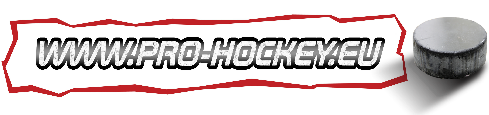 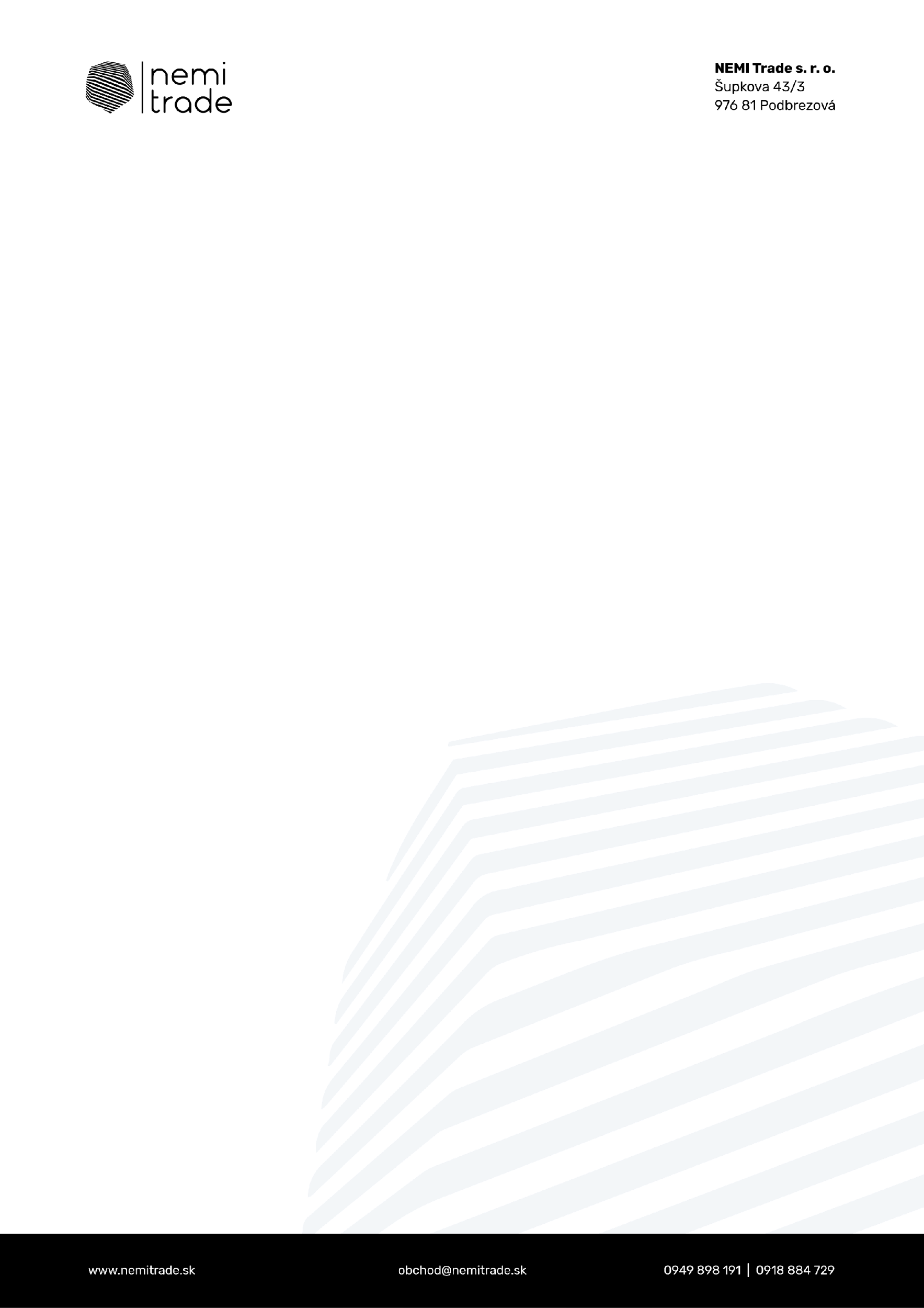 REKLAMAČNÝ PROTOKOLTýmto reklamujem doleuvedený tovar s popisom závadyNázov tovaru:                                                Kód : Zakúpený dňa: Číslo dokladu:Popis chyby:  VYJADRENIE PREDÁVAJÚCEHOVyššie uvedený tovar sme prijali na reklamáciu. Na základe preverenia stavu a podľa nášho názoru BOLA*  NEBOLA* reklamácia opodstatnená.Návrh riešenia: Zodpovedná osoba:  Ing. Ivana Konkolovská*nevhodné prečiarkniteKupujúci: 	Meno / Obchodné meno:Adresa: IČO: telefón: e-mail: Predávajúci:   Meno / Obchodné meno: NEMI Trade s.r.o.Adresa: Šupkova 43/3, 97681 PodbrezováIČO: 53 239 440telefón: 0917 815 052e-mail: obchod@pro-hockey.euDátum: Podpis kupujúceho: Dátum: Podpis predávajúceho: